১০ টাকার বিনিময়ে ব্যাংকে হিসাব খুলতে সহায়তা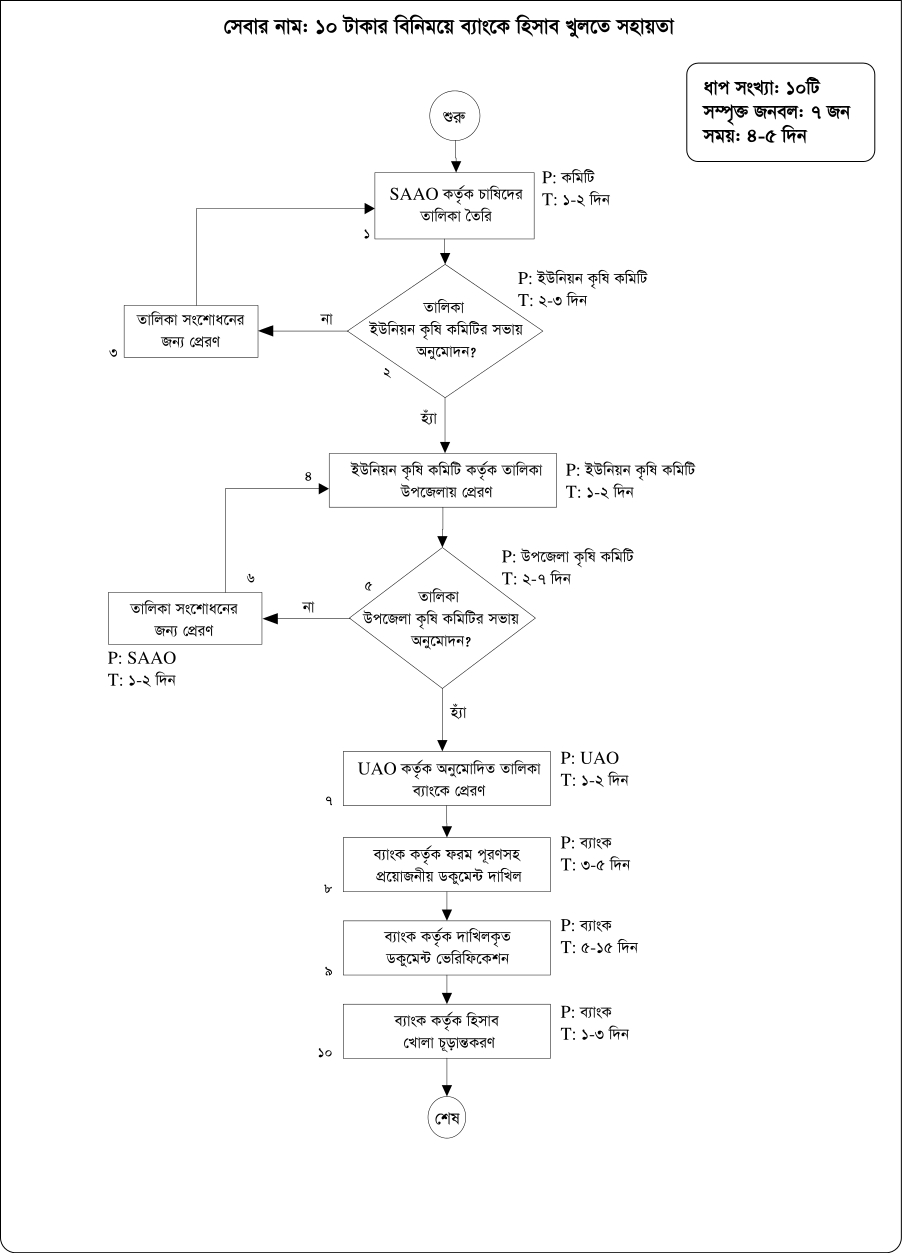 সেবা প্রাপ্তির সংক্ষিপ্ত বিবরণউপ-সহকারী কৃষি কর্মকর্তা কর্তৃক কৃষকদের অগ্রাধিকার তালিকা তৈরি করে ইউনিয়ন কৃষি কমিটির সভায় অনুমোদন ও উপজেলা কমিটিতে প্রেরণ করা হয়।  সেখান থেকে প্রাপ্ত তালিকা উপজেলা কৃষি কমিটির সভায় অনুমোদন করে ব্যাংকে প্রেরণ করা হয়। ব্যাংক কর্তৃক দাখিলকৃত ডকুমেন্ট  ভিত্তিতে এবং উপজেলা কমিটির অনুমোদনের প্রেক্ষিতে  হিসাব খোলা হয়। উক্ত হিসাব নম্বর হতে কৃষক আর্থিক লেনদেন করতে পারে।সেবা প্রাপ্তির সময়৪-৫ দিনপ্রয়োজনীয় ফি১০ টাকাসেবা প্রাপ্তির স্থানউপজেলা কৃষি অফিসদায়িত্বপ্রাপ্ত কর্মকর্তা/কর্মচারী১. উপজেলা কৃষি কর্মকর্তা ২. অতিরিক্ত কৃষি কর্মকর্তা ৩. কৃষি সম্প্রসারণ কর্মকর্তা ৪. সহকারী কৃষি সম্প্রসারণ কর্মকর্তা ৫. এসএএও (SAAO)প্রয়োজনীয় কাগজপত্র :জাতীয় পরিচয়পত্র, ছবিসেবা প্রাপ্তির শর্তাবলি:প্রকৃত কৃষক হতে হবেসংশ্লিষ্ট আইন ও বিধিকৃষি সম্প্রসারণ ম্যানুয়েল ও কৃষি সম্প্রসারণ নীতিমালা সেবা প্রদানে ব্যর্থ হলে প্রতিকারকারী কর্মকর্তাউপপরিচালক, কৃষি সম্প্রসারণ অধিদপ্তর, জেলা কার্যালয়